Nom, Prénom : …………………………………………………………………………………………………………………                                                                                           Date et lieu de naissance : …………………………………………………………………………………………………..                                                                                                                                    Téléphone : ……………………………….. Courriel :                                                                             @_____________________                                                                  Documents à joindre à la demande :                                                                                               Licence 1 : copie du relevé de notes du Bac (+ si concerné, relevés de notes S1, ou S1/S2 de la Licence 1)Autres niveaux de formation : derniers relevés de notes permettant l’admission à la formation demandéeLettre de motivation et CVPour les étudiants hors UPVD uniquement et si inscrits dans une université pour l’année en cours : faire compléter l’avis de la scolarité pédagogique de l’établissement d’origine ci-dessousL'inscription devra être impérativement réalisée dans un délai de 7 jours ouvrés à compter de la date de l'autorisation. A défaut, cette autorisation sera caduque. *En cas d’avis défavorable de la composante, il est conseillé de prendre un rendez-vous avec le BAIO (Bureau d’Accueil d’Information et d’Orientation) : baio@univ-perp.fr - 04.68.66.20.46	Perpignan, le   ______________	                        (Signature du demandeur)	 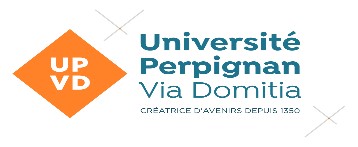 DEMANDE D’AUTORISATION D'INSCRIPTIONA déposer auprès du secrétariat pédagogique de la formation demandéeVous êtes ou avez déjà été inscrit dans l’Enseignement supérieur   OUI □ NON □ Si oui, merci de compléter les éléments ci-dessous : (si non passez directement au petit 2 ci-après)Dernière année d’inscription………../…………Dans quel établissement……………………………………………………Précisez la formation et le niveau…………………….……………………………………………………………………………………….Vous souhaitez changer de filière (réorientation) □     Vous souhaitez poursuivre dans la même formation □Inscription demandéeDemande d’inscription à l’année (Semestre 1 et Semestre 2) □    Demande d’inscription au Semestre 2 □Précisez la formation et le niveau demandés……………………………………………………………………………………..Avis de la scolarité pédagogique de l’établissement d’origine (uniquement pour les étudiants hors UPVD)□ Favorable                                   □ Défavorable** En cas d’avis défavorable, préciser le motif : …………………………………………………………………………………A ……………………………………… Le ……………………………….  Signature et visa                           Avis du Responsable de la formation demandée à l’UPVD (OBLIGATOIRE POUR TOUS)□ Favorable pour une inscription en …………………………………………………………….             □ Défavorable** En cas d’avis défavorable, précisez le motif :………………………………………………………………………………………………….A …………………………….. Le ……………………………………   Signature et visaRemis à l’étudiant le ………………………   Signature de la composante                                                                                                                      